MESTSKÁ ČASŤ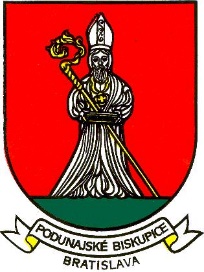 BRATISLAVA – PODUNAJSKÉ BISKUPICETrojičné námestie 11, 821 06 BratislavaMateriál určený na rokovanie:miestnej rady dňa 20.06.2022 miestneho zastupiteľstva dňa 28.06.2022 Výročná správa o hospodárení Bytového podniku Podunajské Biskupice, s. r. o. za rok 2021Predkladá:							Materiál obsahuje:Ing. Tibor Pogány					       	- vyjadrenie miestnej radykonateľ                                                                     	- návrh uznesenia- Výročná správa za rok 2021Spracoval:Ing. Tibor Pogánykonateľ                                                                     Vyjadrenie miestnej rady  dňa  20.06.2022UZNESENIE č. 247/2022/MR Miestna rada odporúča miestnemu zastupiteľstvu schváliť predložený návrh uznesenia.Návrh uznesenia:Miestne zastupiteľstvo Mestskej časti Bratislava – Podunajské Biskupiceb e r i e   n a   v e d o m i e  predloženú Výročnú správu o hospodárení Bytového podniku Podunajské Biskupice, s.r.o. za rok 2021.	Bytový podnik Podunajské Biskupice, s.r.o.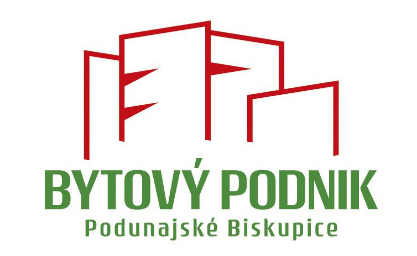 sídlo: Priekopnícka 19, 821 06 BratislavaIČO: 35 815 353  IČ DPH SK2020246679zapísaná: v Obchodnom registri Okresného súdu Bratislava I.oddiel: S r o, vložka č. : 24429/BVýročná správaza rok 2021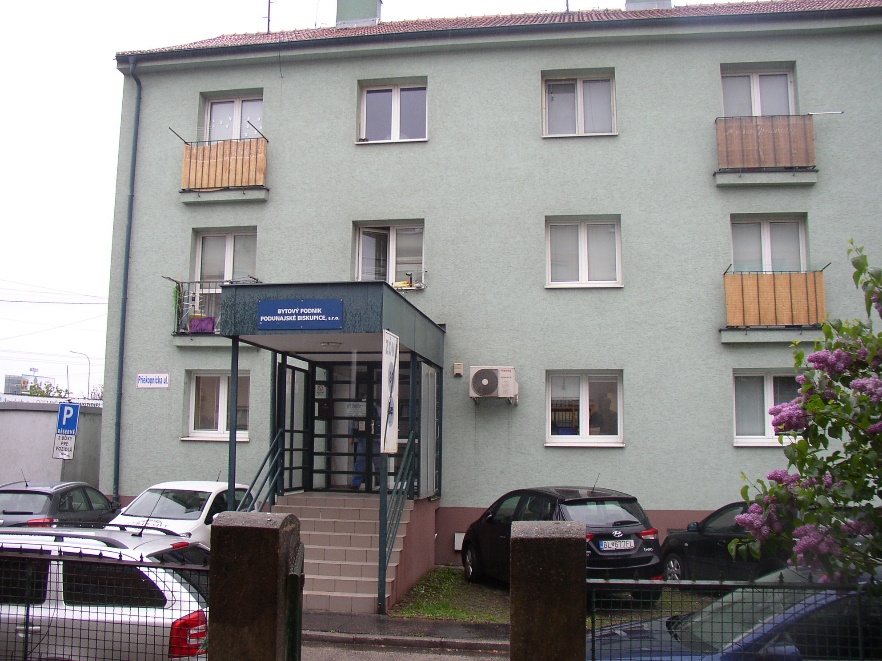 Bratislava – Podunajské Biskupice apríl 2022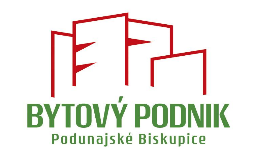 OBSAH   Informácia o obchodnej spoločnosti   Základná charakteristika právneho subjektu   Pracovníci   Ekonomická a finančná situácia4.1   Výnosy4.2    Náklady  4.3    Hospodársky výsledok   Ekonomické zhodnotenie vývoja majetku5.1    Majetok5.2    Záväzky5.3    Pohľadávky5.4    Tvorba a čerpanie sociálneho fondu  6.      Celkové zhodnotenie činnosti a predpokladaný  vývoj   spoločnosti  7.      Výdavky na činnosť v oblasti výskumu a vývoja  8.      Informácia o obstaraní obchodných podielov a akcií  9.      Informácia o organizačných zložkách v zahraničíInformácia o obchodnej spoločnosti k 31.12.2021Názov:				Bytový podnik Podunajské Biskupice, s.r.o.Sídlo:					Priekopnícka 19, 821 06 BratislavaDátum zápisu:			27.06.2001IČO:					35 815 353IČ DPH:				SK2020246679Spoločnosť zapísaná:		Obchodný register Okresného súdu Bratislava I.,					oddiel: S.r.o., vložka č.: 24429/BZákladné imanie spoločnosti:	6 638,78 €Vlastník spoločnosti:		Mestská časť Bratislava – Podunajské Biskupice					825 61 Bratislava, Trojičné námestie 11Valné zhromaždenie:	Mestská časť Bratislava – Podunajské Biskupice, zastúpená starostom Mgr. Zoltán PékDozorná rada:			Ing. Olívia Falanga Wurster					Ing. Zuzana Čermanová, PhD.				                  Iveta Daňková					Ing. Ildikó Virágová				  	       Boris BolečekVedenie spoločnostikonateľ:				Ing. Tibor Pogány Bytový podnik Podunajské Biskupice, s.r.o., vznikol ako jeden z právnych  nástupcov na základe spoločného rozhodnutia zastupiteľstiev Mestskej časti Bratislava-Vrakuňa a Mestskej časti Bratislava-Podunajské Biskupice o zrušení obecného Bytového podniku Podunajské Biskupice - Vrakuňa k 30.6.2001 bez likvidácie.Bytový podnik Podunajské Biskupice, s.r.o., bol založený jediným spoločníkom Mestská časť Bratislava-Podunajské Biskupice zakladateľskou listinou spísanou formou notárskej zápisnice N 474/2001, Nz 466/2001 dňa 6.6.2001 v zmysle §§ 56-75, §   nasledujúcich zákona 513/91 Zb. v znení neskorších predpisov. Pôsobí v nej päťčlenná dozorná rada schválená miestnym zastupiteľstvom. Štatutárnym orgánom je konateľ  spoločnosti menovaný na základe výberového konania.Sídlo spoločnosti Bytového podniku Podunajské Biskupice s.r.o. je: Priekopnícka ul. č. 19, 821 06 Bratislava. Po realizovanom verejnom výberovom konaní bol do pozície konateľa spoločnosti menovaný Ing. Tibor Pogány s účinnosťou od 15.12.2020.2.  Základná charakteristika právneho subjektuBytový podnik Podunajské Biskupice, s.r.o. ako právny subjekt je účelovo založená spoločnosť Mestskou časťou Bratislava – Podunajské Biskupice predovšetkým na spravovanie bytového a domového fondu vo vlastníctve fyzických a právnických osôb s poskytovaním služieb spojených s užívaním bytov a nebytových priestorov v bytových domoch. V priebehu roku 2021 vykonával hospodársku činnosť podnikateľského zámeru zriaďovateľa v rámci činnosti zapísaných v obchodnom registri.Výkon činností súvisiacich s predmetom podnikania je nasledovný:-	správa budov – obstarávateľské služby spojené so správou budov-	prenájom nebytových priestorov spojený s doplnkovými službami – 	obstarávateľské služby spojené s prenájmom-	sprostredkovanie nákupu, predaja a prenájmu nehnuteľností-	kúpa tovaru za účelom jeho predaja konečnému spotrebiteľovi /maloobchod/, alebo na účely jeho predaja iným prevádzkovateľom živnosti /veľkoobchod/,-	výsadba a údržba zelene,-	upratovacie a čistiace práce /okrem deratizácie, dezinfekcie a dezinsekcie/,-	sprostredkovateľská činnosť,-	výroba tepla, rozvod tepla,- 	prevádzkovanie ľadovej plochy-	poskytovanie ubytovacej služby-         správa bytového a nebytového fondu-         údržba bytového a nebytového fondu v rozsahu voľných živnostíBytový podnik Podunajské Biskupice, s.r.o., spravoval majetok Mestskej časti Bratislava-Podunajské Biskupice, magistrátu hlavného mesta Bratislava, vlastníkov bytov a nebytových priestorov v bytových domoch.V roku 2021 Bytový podnik Podunajské Biskupice,  s. r. o. spravoval a poskytoval služby užívateľom v 65-tich  domových objektoch s bytmi a nebytovými a spoločnými priestormi s rôznym využitím účelu vrátane garáži. Na základe písomného hlasovania vlastníkov bytov a nebytových priestorov bytového domu bola vypovedaná k 31.8.2021správcovská zmluva s bytovým domom Hradská 78/B	39 bytov.Nájomné byty sa priebežne uvoľňujú a následne sa prideľujú podľa Všeobecného záväzného nariadenia mestskej časti Podunajské Biskupice na základe zmlúv o nájme. K 31.12.201 evidujeme 9  voľných bytov v lokalitách: Uzbecká 22 - 28			4Bodrocká 44				3Priekopnícka - ubytovňa  		2Koncom roka 2021 sme vykonali v bytovom dome na Uzbeckej ulici 22 – 28 sanáciu a odvlhčenie muriva. V ďalšom období bude treba pokračovať na odstránení hygienických nedostatkov bytového domu v závislosti od schválených finančných prostriedkov miestnym zastupiteľstvom.V priebehu roku 2022 bude treba investovať do obnovy aj do ďalších bytových domov z dôvodu  zlého stavu okien, zatekajúcej strešnej krytiny, výmena starých kuchynských liniek, šporákov. Taktiež je potrebná investícia na zníženie energetickej náročnosti  kotolne z dôvodu zníženia nákladov na vykurovanie a výroby teplej úžitkovej vody Priekopnícka 17 – 19.3. PracovníciSpoločnosť v roku 2021 zamestnala  10  pracovníkov,priemerný vek zamestnancov k 31.12.2021 je 52 rokov.V priebehu roka 2021 došlo k zmene v skladbe zamestnancov. Riešilo sa aj zastupovanie dlhodobej práceneschopnosti dvoch zamestnancov (od 28.3.2021 a 2.6.2021). K 31.12.2021 z dôvodu odchodu do dôchodku bol ukončený pracovný pomer s bývalou konateľkou a riaditeľkou a hlavnou ekonómkou spoločnosti. Okrem zamestnancov v hlavnom pracovnom pomere spoločnosť zamestnávala zamestnancov aj na základe dohôd ( upratovanie kancelárskych priestorov, ubytovne a výpomoc technikom).Zástupcovia vlastníkov bytov a nebytových priestorov bytových domov majú na výkon funkcie uzatvorené mandátne zmluvy podľa občianskeho zákonníka.Vzdelávanie zamestnancov bolo zabezpečené formou interného a externého vzdelávania. Boli to povinné preškolenia potrebné k výkonu práce, odborné certifikované školenie o výkon správy budov, BOZP a PO.Zavedenie nového ekonomického systému pre spôsobilo potrebu zvýšenia finančných prostriedkov na odbornú prípravu a školenie zamestnancov, ktoré bude pokračovať aj v roku 2022.Nárast mzdových nákladov v roku 2021 oproti roku 2020 bol spôsobený  vyplatením odstupného a odchodného pre bývalú konateľku a riaditeľku spoločnosti na základe    § 76 odst. 3 Zákonníka práce, prijatím systému na odmeňovanie pracovníkov, ktorý zohľadňoval zákonné nároky zamestnancov a motivačné zložky pre zvýšenie efektívnosti a kvality práce.Do kapitoly odmena členom DR je pridaná  odmena pre konateľa spoločnosti, nakoľko funkciu vykonáva na základe mandátnej zmluvy.Záujmy zamestnancov a dohody s vedením spoločnosti sú zabezpečované prostredníctvom Základnej organizácie Slovenského odborového zväzu pracovníkov služieb pri Bytovom podniku Podunajské Biskupice, s.r.o. Predmetom vzájomných dohôd sú podmienky spolupráce, tvorba a čerpanie sociálneho fondu, spôsob zabezpečovania stravy zamestnancov, možnosť čerpania ďalšej dovolenky a výška odstupného nad rámec zákonného nároku.4.  Ekonomická a finančná situáciaV priebehu roka 2021 sa hospodárenie spoločnosti odvíjalo z výkonov činností odzrkadľujúc potreby a príjmy súvisiace s predmetom podnikania, ich zúčtovaním v predpísaných účtovných operáciách vrátane výsledkov z inventarizácie majetku spoločnosti v zmysle zákona č. 431/2002 Z. z. o účtovníctve.V zmysle  Zákona č. 182/93 Zb. o vlastníctve bytov a nebytových priestorov v znení neskorších predpisov sa za  jednotlivé bytové domy zabezpečuje individuálna evidencia hospodárenia mimo účtovníctva Bytového podniku Podunajské Biskupice, s.r.o.. Prostredníctvom jednoduchého účtovníctva a pohybom na bankovom účte príslušného domu sa sleduje ich samostatné hospodárenie   t.j. náklady, výnosy domu, teda  finančné pohyby vo fonde opráv a fonde prevádzky služieb.   Bytový podnik Podunajské Biskupice, s.r.o. ako správca tým zabezpečuje prehľadnú evidenciu hospodárenia s finančnými prostriedkami vlastníkov v jednotlivých domoch oddelene od hospodárenia spoločnosti. Bytový podnik Podunajské Biskupice,  s. r. o.  v zmysle § 6 ods. 3 a §§ 29, 30 zákona č 431/2002 Z. z. o účtovníctve zabezpečil vykonanie inventarizácie k 31. 12. 2021 vlastného aj cudzieho majetku vrátane  stavu finančných prostriedkov na bankových účtoch vlastníkov v jednotlivých domoch samostatnou inventarizačnou komisiou. V nadväznosti na inventarizačné výsledky si správca  plní ďalej svoju zákonnú povinnosť vypracovaním a doručením písomnej správy o hospodárení domu vlastníkom bytov a nebytových priestorov v termíne do 31. mája za predchádzajúci rok. Správa o činnosti a hospodárení domu obsahuje najmä informácie o finančnom hospodárení, o stave spoločných časti a zariadení domu, návrhu ročného plánu opráv a údržby pre budúce obdobie, ako aj  iné významné skutočnosti, ktoré súvisia so správou domu. Hospodársky výsledok v roku 2021 značne ovplyvnil  nutnosť nákupu nového ekonomického programu pre správu bytových domov (v priebehu novembra 2020  ohlásil Ing. Rusko ukončenie podpory a ďalšieho vývoja ekonomického programu pre evidenciu bytov a nebytových priestorov v bytových domov) od spoločnosti ANASOFT, APS s.r.o., (ktorá vyniká pri tvorbe programových riešení pre správu bytov),  na aplikáciu nového systému DOMUS v celkovej cene 26 619 EUR, čo je prispôsobený tak, aby umožňoval efektívnu ekonomickú správu bytových domov (elektronické zasielanie vyúčtovaní a predpisov, ostatná elektronická komunikácia), sledovanie platobnej disciplíny, rozúčtovanie spoločných nákladov (kontrola spotreby energií online), sledovanie technického stavu domov, zabezpečenie realizácie revízií a manažovanie opráv. Správa bytov online, diaľkové odpočty meračov, informácie cez portál, SMS notifikácia, či hybridná pošta sú samozrejmosťou. Viac ako 800 000 bytov je spravovaných v systéme DOMUS.Plná integrácia systému je naplánovaná do konca roku 2022.Z dôvodu požiadaviek na implementáciu bolo potrebné vyriešiť niekoľko závažných problémov v oblasti počítačového vybavenia (nevyhovujúci server, zastaralé pracovné stanice, pomalý switch) a to nákupom nových zariadení v celkovej sume 7 661,40 €Hospodárenie Bytového podniku Podunajské Biskupice, s.r.o. bolo uzavreté k 31. 12. 2021 účtovou závierkou a vyhodnotené v príslušnom  zákonnom predpísanom  výkazníctve.  Účtovná závierka bola overená audítorom a kópia výroku  tvorí  prílohu výročnej správy. 4.1. VÝNOSYZa hodnotené obdobie Bytový podnik Podunajské Biskupice, s.r.o. dosiahol výnosy v celkovej výške 369 081,77 €Z dôvodu trvania pandémie aj v roku 2021 spoločnosť nevedela splniť všetky plánované podnikateľské aktivity v kapitole ostatné výnosy.Štruktúra podľa jednotlivých výnosových položiek, porovnanie dosiahnutej skutočnosti s predchádzajúcimi rokmi:4.2. NÁKLADYBytový podnik Podunajské Biskupice, s.r.o., vytvoril v roku 2021 náklady v celkovej výške 407 422,48 €.Z pohľadu štruktúry vybraných nákladových položiek, je stav k 31.12.2021 nasledovný4.3. HOSPODÁRSKY VÝSLEDOKBytový podnik Podunajské Biskupice, s.r.o. vytvoril účtovnú stratu vo výške:            38 340,71 € a to vplyvom:nákup nového ekonomického programu pre správu bytových domovnákup nových počítačov (server + pracovné stanice)import údajov zo starého systému a školenie zamestnancov na nový systém odstupné a odchodné bývalej konateľky a riaditeľky spoločnostiHospodársky výsledok za rok 2021 – stratu - zaúčtovať na účet neuhradenej straty minulých rokov a túto stratu započítať s nerozdeleným ziskom minulých rokov. 5. Ekonomické zhodnotenie vývoja majetku5.1. MajetokNa základe účtového výkazníctva majetok spoločnosti k 31.12.2021 predstavoval výšku v aktívach  1 882 969 €.Obežný majetok vo výške 777 919 € pozostáva hlavne z finančného majetku v hodnote 636 317 €,     krátkodobých pohľadávok z obchodného styku vo výške 45 099 €, z pohľadávok voči mestskej časti Podunajské Biskupice vo výške 88 561 €. Dlhodobé pohľadávky boli vysporiadané, ich zostatok je nulový.Neobežný majetok v celkovej hodnote  268 274 € zahrňuje pozemky, stavby, stroje, prístroje, zariadenia a jedno motorové vozidlo.Výška neobežných aktív k 31.12.2021 sa zvýšila o 842 640 € celkom v  porovnaní so stavom vykázaným za rok 2019 o 22 338 €. V rámci neobežných aktív vplyv  na vykazovanú skutočnosť spôsobili nasledovné položky:a/ finančné prostriedky uložené v J&T Banke vo výške 836 274 €b/ pozemky – v roku 2021 je vykázaný stav  v hodnote  5 363 € oproti minuloročnému zostatku bez zmeny. c/ stavby – hodnota majetku stavieb sa znížila o ročné odpisy zúčtované v zmysle zákona o účtovníctve vo výške 12 401 €. Zostatková hodnota stavieb spoločnosti k 31. 12. 2020 predstavuje  celkom 244 144 €. c/ stroje, prístroje a zariadenia – ako samostatné hnuteľné veci a súbory hnuteľných veci zaznamenali v roku 2021 zúčtovanie ročných odpisov v zmysle platnej legislatívy v celkovej výške  1 518 € -  automobil. Kúpa servera v hodnote 3 645 €, odpisy 648 €Ostatné aktíva vo výške  502 €  pozostávajú z časového rozlíšenia nákladov  budúcich období.Štruktúra pasív spoločnosti t.j. vlastného imania a cudzích zdrojov je v plnení  jednotlivých ekonomických ukazovateľoch  nasledovná :Vlastné imanie spoločnosti k 31.12.2021 je vykázané v plnení vo výške 1 759 151 € a predstavuje opodstatnenú analýzu v nasledovnej ekonomickej štruktúre: Základné imanie  6 639 €  predstavuje vklad jediného spoločníka t.j. MČB PB,  ostatné fondy zo ziskov 26 868 €,  zákonný rezervný fond je  v nezmenenej výške 1 328 €.Z kapitálových fondoch v rámci vlastného imania najväčšiu položku tvoria vo výške 1 686 622 € ostatné kapitálové fondy ako vlastný zdroj majetku.   Cudzie zdroje v rámci pasív  predstavujú výšku 123 818 €, z toho zahŕňajú krátkodobé záväzky spoločnosti vo výške 63 335 € pozostávajúce z obchodného styku a zákonných mzdových odvodov za zamestnancov miezd, krátkodobé rezervy na budúce výdaje tvoria výšku 27 966 €.V rámci dlhodobých záväzkov vo výške 8 721 € tvoria skupinu položky pozostávajúce z odloženej daňovej povinnosti a zúčtovaný záväzok z oblasti DHM  ako predpísaná rezerva rozdielu daňových a účtovných odpisov, ktorá je charakterom nedaňového výdavku. Uvedené povinnosti vyplývajú pre podnikateľské spoločnosti podliehajúce účtovému auditu v zmysle Zákona  č. 431/2002 Z. z. o účtovníctve a Opatrenia MF SR č. 23054/2002-92, ktorým sa ustanovujú podrobnosti o postupoch účtovania pre podnikateľov účtujúcich v sústave podvojného účtovníctva. Záväzok voči zamestnancom zo sociálneho fondu tvorí výšku 5 880 €. Hore uvedené ekonomické zhodnotenie je rozsahom štruktúry pasív v oblasti vlastného imania a cudzích zdrojov spoločnosti principiálne bez výraznejších vplyvov, ktoré by spôsobili ich zmenu. 5.2. ZáväzkySpoločnosť k 31.12.2021  oproti predchádzajúcim rokom celkovú zadlženosť zvýšila. Uvedené celkové zvýšenie bolo spôsobené výrazným zvýšením rezerv na nevyčerpanú dovolenku a tiež zvýšením záväzkov voči zamestnancom, nakoľko k 31.12.2021 spoločnosť zamestnávala o 1 zamestnanca viac ako k 31.12.2020.Stav záväzkov spoločnosti k 31.12.20215.3. PohľadávkyKľúčový objem pohľadávok vykazuje spoločnosť voči nájomníkom v obecných bytoch. Druhou najvýznamnejšej položkou sú pohľadávky za nájomné v NP v BD v objektoch.Bytový Podnik Podunajské Biskupice, s.r.o. k 31.12.2021 vytvoril opravné položky k pohľadávkam v celkovej výške 40 173 €, ktoré boli vytvorené v súvislosti s pohľadávkami na nájomnom pri nájomných bytoch.5.4. Tvorba a čerpanie sociálneho fonduSociálny fond (SF) je zamestnávateľ povinný tvoriť na financovanie sociálnej politiky zamestnancov v zmysle zákona č. 152/1994 Z. z. o sociálnom fonde v znení neskorších predpisov.Sociálny fond sa tvoril v základnej výške 0,6 % z objemu mzdových prostriedkov.Zo sociálneho fondu sa v rámci realizácie sociálnej politiky podniku poskytuje zamestnancom príspevok na:stravovanie zamestnancov nad rozsah stanovený Zákonníkom práce,na dopravu do zamestnania a späť,účasť na kultúrnych a športových podujatiach,na rekreáciu a služby, ktoré zamestnanec využíva na regeneráciu,zdravotnú starostlivosť,sociálnu výpomoc a peňažné pôžičky,na ďalšiu realizáciu podnikovej sociálnej politiky v oblasti starostlivosti o zamestnancov.Tvorba a čerpanie sociálneho fondu6. Celkové zhodnotenie činnosti a predpokladaný vývoj                                spoločnosti.Spoločnosť prešla v roku 2021 viacerými zmenami – personálnymi, účtovnými, technickými, čo bude brané za základ pre vývoj maximálneho úsilia zabezpečovať a sprostredkovávať prevádzku, údržbu a opravy bytov a nebytových priestorov v ďalšom období.Aktivita spoločnosti v roku 2022 bude naďalej sústreďovaná v súlade s hlavným zameraním činnosti na správu bytov a nebytových priestorov vo vlastníctve mestskej časti, správu bytov a nebytových priestorov v osobnom vlastníctve, poskytovanie služieb pri oprave a údržbe bytových a nebytových priestorov v bytových domoch a iné činnosti, pri ktorých sa budeme snažiť efektívne hospodáriť s finančnými prostriedkami, naďalej udržať dobrú platobnú disciplínu tak voči dodávateľom ako aj odberateľom; na udržanie trendu zlepšenia platobnej disciplíny nájomcov.                Podnikateľský zámer pre hospodársky rok 2022 bude naďalej orientovaný na  pracovné aktivity s cieľom udržať si primerané priaznivé hospodárske výsledky, vytvárať podmienky pre spokojnosť vlastníka spoločnosti, vlastníkov nehnuteľnosti a poskytovať svojim klientom čo najkvalitnejšie služby spojené s bývaním.Zavedenie nového systému DOMUS umožňuje lepší komfort, vyššiu technickú úroveň tak pre správcu, ale hlavne pre vlastníkov bytov a nebytových priestorov v bytových domoch. Preto bude potrebné použiť technológie, ktoré vyhovujú novej smernici EU – systém diaľkového odpočtu dát, transparentnejšie informácie o spotrebe.Rok 2022 bude finančne náročný aj z dôvodu personálneho zabezpečenia fungovania spoločnosti. Očakávame ukončenie pracovnej činnosti od niektorých starších zamestnancov, pre ktorých bude potrebné vyplatiť odchodné a odstupné podľa odpracovaných rokov v spoločnosti a kolektívnej zmluvy. Pre zabezpečenie plnenia úloh súvisiacich so spracovaním bytov a nebytových priestorov treba zamerať pozornosť na počet, skladbu a kvalifikáciu zamestnancov. Finančné parametre podnikateľského zámeru spoločnosti sú na strane nákladov ovplyvnené najmä cenou zemného plynu, elektrickej energie, cenou vody. Nakoľko sa situácia stále mení, nemožno zatiaľ predvídať celkové budúce dôsledky. Budeme pokračovať v monitorovaní potencionálneho dopadu a podnikneme všetky možné kroky na zmiernenie akýchkoľvek negatívnych účinkov na spoločnosť a jej zamestnancov.Potrebné finančné prostriedky  pre ďalšie skvalitnenie činnosti a technický rozvoj plánujeme zabezpečiť so zvýšenými podnikateľskými aktivitami spoločnosti, zmenou sadzobníka úkonov a taríf za poskytnuté služby. Plánujeme inštalovať nabíjacie stanice pre verejnosť na parkoviskách, využiť alternatívne zdroje energie na výrobu elektriny, čím by sa znížili prevádzkové náklady bytových domov a priaznivo by  pôsobili aj na hospodársky výsledok spoločnosti. Spoločnosť je pripravená realizovať okrem v súčasnosti dodávaných služieb aj investičné akcie v spolupráci a podľa rozhodnutí vlastníkaSpoločnosť pôsobí v silnom konkurenčnom prostredí, kde o mestských správcovských spoločnostiach stále pretrváva negatívna verejná mienka z minulosti. Novovzniknuté súkromné správcovské spoločnosti núkajú „kvalitnejšie služby“, preto je nutné vyvinúť maximálne úsilie na elimináciu rizík a udržať svoje postavenie v rámci existujúceho konkurenčného prostredia.7. Výdavky na činnosť v oblasti výskumu a vývoja.Spoločnosť nevynakladala v roku 2021 ani v predchádzajúcich obdobiach náklady na činnosť v oblasti výskumu a vývoja ani neplánuje ich vynakladať v budúcich obdobiach, nakoľko nie sú pre jej predmet činnosti relevantné.8. Informácia o obstaraní obchodných podielov a akcií.V priebehu roka 2021 spoločnosť neobstarala žiadne obchodné podiely ani akcie.9. Informácia o organizačných zložkách v zahraničí.Spoločnosť nemá organizačné zložky v zahraničí.SkutočnosťSkutočnosťk 31.12.2020k 31.12.2021Počet spravovaných bytov 28602821v tom   vo vlastníctve27372698               obecné MÚ PB2727               magistrát00               nájomné byty MÚ PB7373               nájomné byty magistrát2323nebytové priestory v správe166160v tom   nájomné NB PB11               nájomné NB magistrát11SkutočnosťSkutočnosťSkutočnosťk 31.12.2019k 31.12.2020k 31.12.2021Mzdové náklady     100 558111 672121 303 Zákonné sociálne poistenie40 43545 116  54 554 Odmena členom DR10 54810 64931 800Odstupné, odchodné18 211Zákonné sociálne náklady      9 607 8 09325 000 Osobné náklady celkom161 184175 530 232 657Priemerná mzda zamestnancov     1 196     1 243        1 334     UkazovateľSkutočnosťSkutočnosť Skutočnosť k 31.12.2019k 31.12.2020k 31.12.2021Výnosy celkom 280 956,47 312 663,01369 081,77Tržby z predaja služieb270 558,65 281 324,33357 101,03nájomné obecné byty555,63         799,88542,4tržby z výkonu správy 218 611,78 228 108,41230 907,54tržby za ubytovanie (ubytovňa)33 308    34 390,0033 914tržby za prenájom majetku5 126,00      4 620,004 618tržby za výkon správy nadštandard      8 396,68      8 923,599 107,87tržba za vedenie úverového účtu     2  594,58      2 512,482 512,48tržba za odmeny ZV bytov          348,65          860,621 073,24tržba za vystavenie upomienok          1 066,27      612,72792,54tržba za Uzbecká 22-2873 632,96Finančné výnosy9 051,39Ostatné výnosy      6 284,6123 015,072 929,35UkazovateľSkutočnosťSkutočnosť Skutočnosť k 31.12.2019k 31.12.2020k 31.12.2021Náklady celkom 256 407,02306 608,60407 422,48Spotreba materiálu4 101,1119 417,0017 459,75kancelárske potreby1 741,831 339,461 281,79PHM1 733,70683,13527,86spotreba elektrickej energie4 970,305 635,985 286,61spotreba plynu4 928,526 545,646 309,01vodné1 381,401 393,911 489,84Opravy a údržba vozidla2 683,915 703,481 969,47Náklady na reprezentáciu422,09290,42443,17Ostatné služby spolu:  z toho 40 306,8246 923,64129 469,35účtovníctvo, ek.  poradenstvo, audit17 58018 105,5017 640,00právne služby7 124,396 970,686 970,68telefóny - pevné linky, internet893,97752,05597,81poštovné1 907,152 293,452 379,15prevádzka kotolne Priekopnícka4201 103,30315,40výpočtová technika - servis6 267,605 967,303 980,00školenie zamestnancov1 500,005 588,80ostatné služby Priekopnícka3 151,652 853,11ostatné služby Kovová1 121,75768,884 158,29parkovné, drobné pop1 566,932 591,334 197,03telefóny - mobily1 331,181 075,282 571,67stočné1 360,291 372,842 957,66Služby Uzbecká 22-2873 632,96Mzdové náklady100 558,14111 671,89121 303,00Odmeny členom orgánov spoločnosti10 584,0010 649,0431 800,00Zákonné sociálne poistenie40 434,8945 116,0754 553,85Zákonné sociálne náklady9 606,808 092,9724 959,38tvorba SF495,7536,94590,99náklady na stravovanie3 658,093 895,704 338,95odstupné, odchodné3 252,661 977,5018 211,27DDS Tatry1 543,681 279,771 128,80náhrada príjmu - PN, SP436,06689,37689,37Daň z motorových vozidiel182,32150,8125,8Daň z nehnuteľnosti        118,94185,17185,17Ostatné dane a poplatky2 593,242 698,821 968,91zostatková cena predaného DNM9 104,60Odpis pohľadávky8 720,38140,56nájomné byty2 561,987 792,88ubytovňa        150927,5Tvorba opravných položiek14 784,34Ostatné náklady na hosp. činnosť3 374,604 309,935 476,66Odpis dlhodobého NM16 271,6013 234,2914 561,29Ostatné finančné náklady3 224,113 107,65582,00Splatná daň z príjmov7 121,333 562,891 719,77Odložená daň z príjmov430,34161,19798,19Záväzky spoluk 1.1.2021k 31.12.2021Záväzky voči dodávateľom18 38926 600krátkodobé rezervy9 02827 966Prijaté preddavky od odberateľov2 1971 900Ostatné záväzky17 19415 572Nevyfakturované dodávky1 1572 566Záväzky voči zamestnancom8 6169 466Zúčt. S inšt. soc. Zabezpečenia5 1435 385Daňové záväzky6 0356 248Iné záväzky4128Záväzky do soc. Fondu4 1245 880Ostatné dlhodobé záväzky507239Odložený daňový záväzok7 9238 721Kalendárny rok201920202021Počiatočný stav87 46490 74862 970Predpis nájomného68 95184 54788 070Úhrada nájomného65 666112 32690 185Neuhradené nájomné celkom90 74862 97060 854Predpis služieb35 40934 67640 455Úhrada služieb35 40928 87440 455Pohľadávky - operatívna evidenciak 1.1.2021k 31.12.2021Nájomné za obecné byty62 97060 854Ubytovňa6151 336SkutočnosťSkutočnosťSkutočnosť201920202021Stav SF k 1.1.6 458,006 164,004 124Tvorba496582596Čerpanie   - stravovanie2 1802 4861 835                      regenerácia5 9108 6366 000Doplnenie zo zisku, fondov7 3008 5009 000Čerpanie spolu8 09011 1237 835Stav SF k 31.12.6 1644 1245 880